Plasma marine n-3 polyunsaturated fatty acids and cardiovascular risk factors – data from the ACE 1950 StudyAnupam Chandra1,2. Helge Røsjø2,3. Ivar Anders Eide1, Thea Vigen2,3, Håkon Ihle-Hansen2,4, Eivind Bjørkan Orstad3, Ole Morten Rønning2,3, Magnus Nakrem Lyngbakken2,3, Trygve Berge2,4, Erik Berg Schmidt5, Torbjørn Omland2,3, Arnljot Tveit2,4, My Svensson1,21 Department of Renal Medicine, Akershus University Hospital, Lørenskog, Norway2 Institute of Clinical Medicine, University of Oslo, Norway3 Division of Medicine, Akershus University Hospital, Lørenskog, Norway 4 Department of Medical Research, Bærum Hospital, Vestre Viken Hospital Trust, Drammen, Norway5 Department of Cardiology, Aalborg University Hospital, Aalborg, DenmarkCorresponding author: Anupam Chandra, Department of Renal Medicine, Akershus University Hospital, Sykehusveien 25, 1478 Lørenskog, Norway. Anupam.Chandra@ahus.no, +47 93818386.Acknowledgements:We acknowledge the skilled study staff at the Clinical Trial Unit, Division of Medicine, Akershus University Hospital, and the Department of Medical Research, Bærum Hospital, Vestre Viken Hospital Trust. We also thank the staff at The Lipid Research Laboratory, Aalborg University Hospital, Denmark, who performed the fatty acid analyses. Finally, we would like to thank the study participants.FundingThe ACE (Akershus Cardiac Examination) 1950 Study is funded by two health trusts (Akershus University Hospital HF and Vestre Viken HF), and the South-Eastern Norway Regional Health Authority, the University of Oslo, and the Norwegian Health Association. A.C was supported by public funding grants from Akershus University Hospital.DisclosuresThe authors declare no disclosures or conflict of interest.The results presented in this paper have not been published previously and is not under consideration for publication anywhere else.Author Contributions:A.C, I.A.E and M.S designed the present study.H.R, M.N.L, T.B, T.O and A.T designed and organized the ACE 1950 Study including baseline examinations and data collection.T.V, H.I.-H, E.B.O and O.M.R performed carotid ultrasound and baseline examinations.E.B.S was responsible for the fatty acid analyses.A.C, I.A.E and M.N.L analysed the data.A.C, I.A.E, E.B.S, T.O and M.S edited the manuscript, H.R, T.V, H.I.-H, E.B.O, O.M.R, M.N.L, T.B and A.T co-edited the manuscript.All the authors approved the final version of the manuscript.A.C submitted the manuscript.Keywords:Fish consumptionPolyunsaturated fatty acidsCardiovascular risk factorsEicosapentaenoic acidDocosahexaenoic acidAbbreviations:ACE			Akershus Cardiac Examination ACEi 			Angiotensin converting enzyme inhibitorARB			Angiotensin receptor blocker BMI			Body mass indexcIMT			Carotid intima-media thicknessCKD			Chronic kidney diseaseCI			Confidence interval CRP			C-reactive proteinCV			Cardiovascular CVD			Cardiovascular disease DHA			Docosahexaenoic acideGFR			Estimated glomerular filtration rate EPA			Eicosapentaenoic acidFFQ			Food frequency questionnaires HbA1c			Glycated hemoglobinHDL			High-density lipoproteinIQR			Interquartile range LDL 			Low-density lipoproteinPUFA			Polyunsaturated fatty acid Std. β-coeff.		Standardized regression coefficientUnstd. β-coeff.	Unstandardized regression coefficientwt%			Weight percentageAbstractPurpose: A high intake of marine n-3 polyunsaturated fatty acids (PUFAs) might improve cardiovascular (CV) health. We conducted a cross-sectional study to investigate associations between plasma phospholipid levels of marine n-3 PUFAs and CV risk factors, educational level, physical activity and smoking habits.Methods: A total of 3,706 individuals from a general population, all born in 1950 and residing in Akershus County, Norway, were included in this study. The main statistical approach was multivariable adjusted linear regression.Results: Plasma marine n-3 PUFA levels ranged from 2.7 to 20.3 wt%, with a median level of 7.7 wt% (interquartile range 4.3 to 11.1 wt%). High levels of plasma marine n-3 PUFAs were associated with lower serum triglycerides (Standardized regression coefficient Std. β-coeff. -0.14, p<0.001), body mass index (Std. β-coeff. -0.08, p<0.001), serum creatinine (Std. β-coeff. -0.03, p=0.05), C-reactive protein levels (Std. β-coeff. -0.03, p=0.04), higher levels of serum high-density lipoprotein cholesterol (Std. β-coeff. 0.08, p<0.001) and low-density lipoprotein cholesterol (Std. β-coeff. 0.04, p=0.003). High levels of plasma marine n-3 PUFAs were also associated with lower glycated hemoglobin (Std. β-coeff. -0.04, p=0.01), however, only in individuals without diabetes. We found no associations between plasma marine n-3 PUFA levels and fasting plasma glucose or carotid intima-media thickness. High levels of plasma marine n-3 PUFAs were associated with higher educational level, more physical activity and lower prevalence of smoking. Conclusion: In this cross-sectional study of Norwegian individuals born in 1950, high levels of plasma marine n-3 PUFAs were favourably associated with several CV risk factors, suggesting that fish consumption might improve CV health. IntroductionThe major marine n-3 polyunsaturated fatty acids (PUFAs), eicosapentaenoic acid (EPA) and docosahexaenoic acid (DHA), are essential fatty acids provided by consumption of fatty fish and other seafoods [1]. A high intake of marine n-3 PUFAs has been associated with reduced risk of cardiovascular (CV) mortality in epidemiological studies [2-4]. Although recent clinical trials have shown mixed results on CV outcomes [5-8], marine n-3 PUFAs are generally considered cardioprotective based on epidemiological and mechanistic studies [9]. Over the last decades, fish consumption in Norway has decreased following a shift towards a more Western type of diet, characterized by high intake of processed food, red meat and refined sugars [10]. Type 2 diabetes, obesity and cardiovascular disease (CVD) are some of the conditions associated with Western diet [11]. As Norwegian dietary habits are changing with a continuous decrease in fish consumption, the beneficial effects of marine n-3 PUFAs on CV health could be attenuated [12].A high intake of fatty fish has been linked to higher education and healthier lifestyle [13,14]. In a recent study, higher plasma EPA and DHA levels were associated with an increased likelihood of healthy aging [15]. EPA and DHA improve CV health by both shared and separate molecular pathways [16]. Mechanistic studies and clinical trials report that EPA and DHA influence CV risk factors such as blood lipids and inflammation differently [16]. The Akershus Cardiac Examination (ACE) 1950 Study is a large population-based study with extensive characterization of CV risk factors in a Norwegian general population [17]. To our knowledge, no previous large observational study in a Norwegian population, focusing on CV health, have measured plasma marine n-3 PUFA level as a marker of fatty fish consumption. The study had three objectives: 1) To study associations between plasma marine n-3 PUFA levels and multiple CV risk factors, with additional separate analyses for plasma EPA and DHA levels. 2) To study associations between plasma marine n-3 PUFA levels and educational level, physical activity and smoking habits. 3) To validate a fatty fish consumption frequency questionnaire using plasma marine n-3 PUFA levels as reference. Materials and methodsStudy design and participants The ACE 1950 Study aimed to examine the cardio- and cerebrovascular health of individuals born in 1950 and resident in Akershus County, Norway. The study is a collaborative project between the Cardiothoracic Research Group, Akershus University Hospital and the Department of Medical Research, Bærum Hospital, Vestre Viken Hospital Trust.From a total of 5,827 eligible individuals, invited for study participation by letters and subsequent phone calls, 3,706 (64%) individuals were enrolled in the study at Akershus University Hospital and Bærum Hospital from September 2012 through May 2015 (Figure 1). The remaining 2,121 (36%) invited individuals did not respond or declined participation without further explanation. Written consent was obtained before final enrollment. The study design has previously been presented [17]. The study was approved by the Norwegian Regional Ethics Committee (September 7th 2011. Ref. number 2011/1475) and performed in accordance with the Declaration of Helsinki. It was registered at clinicaltrials.gov with registration number NCT01555411.Data collection and proceduresStudy procedures and questionnaires have previously been described in detail [18].History of CV and cerebrovascular disease was obtained and cross-checked with medical records. Individuals completed a study-specific food frequency questionnaire (FFQ) and questionnaires regarding educational level, physical activity and smoking habits. Higher education was defined as > 12 years of formal education. High physical activity was defined as > 2 sessions of exercise per week. Smoking habits were recorded as either current smoker or non-smoker. Individuals were asked to indicate the frequency of fatty fish consumption in the FFQ where they could select one of the following categories: zero to three times per month, one to three times per week, four to six times per week or daily intake. Data on consumption of lean fish was not included in this study. Overnight fasting blood samples were obtained and stored at -80 C. Ultrasound examination of the right and left carotid arteries was performed for the assessment of carotid intima-media thickness (cIMT), as previously described [19]. The mean cIMT was obtained from the average of right and left cIMT measurements. Hypertension was defined as current use of anti-hypertensive medication, or a mean systolic blood pressure  140 mmHg or a mean diastolic blood pressure  90 mmHg obtained at inclusion from three measurements. Hypercholesterolemia was defined as current use of lipid-lowering agents, total serum cholesterol  6.2 mmol/L or low-density lipoprotein (LDL) cholesterol  4.1 mmol/L [20]. Diabetes mellitus was defined as self-reported diabetes, current use of glucose-lowering medication or glycated hemoglobin (HbA1c)  6.5%. World Health Organizations definition was used to define obesity (body mass index BMI kg/m2  30) [21]. Estimated glomerular filtration rate (eGFR) was calculated using The Chronic Kidney Disease Epidemiology Collaboration equation [22], and chronic kidney disease (CKD) stages 3-5, defined as eGFR 60 ml/min/1.73m2 was recorded. From stored blood samples, aliquots of plasma were sent to The Lipid Research Center, Aalborg University Hospital for analysis of fatty acid composition. In brief, total lipids were extracted from serum using a modified Folch method [23]. The phospholipid fraction was isolated from other lipids using the Burdge method [24]. Fatty acids were derived from transesterification of phospholipid fractions that were transferred to gas chromatographic tubes. By using a Varian 3900 gas chromatograph (Varian, Middleburg, The Netherlands) with 60 m x 0.25 mm capillary columns, individual fatty acids were identified, and quantified as weight percentage (wt%) of total plasma phospholipid fatty acids. Plasma marine n-3 PUFA levels were defined as the sum of plasma EPA and DHA. Plasma marine n-3 PUFAs were not adequately analyzed for six individuals and for 17 individuals there was not enough plasma for fatty acid analysis. (Figure 1). Statistical analysisWe used tertiles of plasma marine n-3 PUFA levels for presentation of demographic and clinical data. Results are presented as percentage for categorical data and mean values (standard deviation) for continuous data. Differences between groups were evaluated using Chi square for dichotomous data, Kruskal-Wallis test for non-normally distributed variables like triglycerides, fasting plasma glucose, HbA1c and C-reactive protein (CRP), and ANOVA for other continuous data.The main statistical approach was multivariable linear regression for assessment of cross-sectional associations between plasma marine n-3 PUFA, EPA and DHA levels and CV risk factors, educational level, physical activity and smoking habits. Predefined covariates were included in the multivariable models (p<0.10 for inclusion) by stepwise forward procedure. For some dependent variables, plasma marine n-3 PUFA, EPA and DHA levels were eliminated from the fully adjusted regression model by the stepwise forward procedure, in which case they were forced into the final models. Unstandardized regression coefficients (Unstd. β-coeff.) with corresponding 95% confidence intervals (CI), standardized regression coefficients (Std. β-coeff.), p-values and explained variance (R2) are given for the fully adjusted final model. Since serum triglycerides, fasting plasma glucose, HbA1c, and serum creatinine levels were non-normally distributed, they were truncated to obtain a normal distribution, before they were entered into the regression models. Because of extreme skewness, CRP was logarithmically transformed before entered as a variable in the regression analyses. Hence, the presented Unstd. β-coeff. and corresponding 95% CI represent the anti-logarithm of obtained results for CRP.Pearson correlation coefficient was used for assessing correlation between fatty fish consumption frequency data and plasma marine n-3 PUFAs levels. Associations between categories of self-reported fatty fish consumption and plasma marine n-3 PUFA level were assessed by ANOVA. Statistical analyses were performed using SPSS® version 25.0 (IBM, NY, US).Results Demographic and clinical characteristics are presented in Table 1. Plasma marine n-3 PUFA levels ranged from 2.7 to 20.3 wt%, with a median level of 7.7 wt% (interquartile range IQR  4.3 to 11.1 wt%). A gender difference was identified with a higher proportion of women in the upper tertile of plasma marine n-3 PUFA levels. Individuals with high levels of plasma marine n-3 PUFAs had a lower prevalence of diabetes mellitus, obesity and CKD. Higher education, more physical activity and a lower prevalence of smoking were seen in individuals with high compared with low levels of plasma marine n-3 PUFAs.Unadjusted and multivariable adjusted associations between plasma marine n-3 PUFA levels and CV risk factors are presented in Table 2. High levels of plasma marine n-3 PUFAs were associated with higher serum high-density-lipoprotein (HDL) cholesterol levels, low-density-lipoprotein (LDL) cholesterol levels, lower serum triglycerides levels, HbA1c, BMI, serum creatinine and CRP levels in crude and multivariable adjusted analyses (Table 2). No associations were found between plasma marine n-3 PUFA levels and fasting plasma glucose or cIMT in the fully adjusted multivariable models (Table 2). We performed gender-stratified analysis, where plasma marine n-3 PUFA levels were associated with serum LDL cholesterol levels in males (n=1863, Unstd. β-coeff. 0.02, Std. β-coeff. 0.06, p=0.005), but not in females (n=1764, Unstd. β-coeff. 0.01, Std. β-coeff. 0.03, p=0.13). However, after further adjustment for prevalent hypercholesterolemia, plasma marine n-3 PUFA levels and serum LDL cholesterol levels were no longer significantly associated in males (n=923, Unstd. β-coeff. 0.01, Std. β-coeff. 0.03, p=0.35). No gender differences were identified for the other dependent variables. We assessed associations with fasting plasma glucose and HbA1c for plasma marine n-3 PUFA levels for individuals with and without diabetes separately. Fasting plasma glucose was not associated with plasma marine n-3 PUFA levels in individuals diagnosed with diabetes (n=310, Unstd. β-coeff 0.01, Std. β-coeff. 0.012, p=0.83) nor in individuals without diabetes (n=3336, Unstd. β-coeff 0.001, Std. β-coeff. 0.001, p=0.99). On the other hand, HbA1c was associated with plasma marine n-3 PUFA levels in individuals without diabetes (n=3331, Unstd. β-coeff -0.006, Std. β-coeff. -0.046, p=0.008), but not in individuals with diabetes (n=309, Unstd. β-coeff -0.016, Std. β-coeff. -0.042, p=0.45).Associations between plasma EPA and DHA levels and CV risk factors were examined in separate multivariable linear regression analyses. Higher levels of both plasma EPA and DHA were associated with lower serum triglycerides and BMI (Table 3). We found significant associations with serum HDL cholesterol levels and renal function for plasma EPA levels, while plasma DHA levels were significantly associated with serum LDL cholesterol levels, HbA1c and CRP levels (Table 3). Self-reported fatty fish consumption frequency was moderately correlated with plasma marine n-3 PUFA levels, with the highest plasma levels seen among individuals with daily fish consumption (Pearson correlation coefficient 0.30, p<0.001, Figure 2). Plasma marine n-3 PUFA levels were higher across categories of self-reported fatty fish consumption (p<0.001); zero to three times per month: median 6.3 wt% (IQR 3.7 - 11.1 wt%), one to three times per week: median 7.6 wt% (IQR 4.3 - 10.9 wt%), four to six times per week: median 8.9 wt% (IQR 5.5 - 14.4 wt%) and daily: median 9.5 wt% (IQR 5.5 - 13.5 wt%). Discussion In this large cross-sectional study of elderly Norwegian residents, high levels of plasma marine n-3 PUFAs were associated with lower serum triglycerides, HbA1c, BMI, serum creatinine and CRP levels as well as higher levels of serum HDL and LDL cholesterol. In addition, individuals with high levels of plasma marine n-3 PUFAs were generally more physically active and had a lower prevalence of smoking, suggesting a healthier lifestyle. Marine n-3 PUFAs and CV risk factors Data from most large epidemiological studies report a positive association between intake of marine n-3 PUFAs and CV mortality [4,25]. However, for some CV risk factors, such as lipoproteins and markers of glucose homeostasis, reports on associations with marine n-3 PUFA consumption are inconsistent [1]. In populations with low consumption of fish, levels of marine n-3 PUFAs in target organs might not exceed thresholds for effects on specific CV risk factors, while for populations with high intake of fatty fish there might be ceiling effects [12]. With a current decline in fish consumption in Norway during the last few decades, effects of marine n-3 PUFA intake on a population level today would likely differ from data obtained in the previous era, where the Norwegian population had a very high fish consumption [10]. We conducted this study in an attempt to better understand how the current intake of marine n-3 PUFAs in the Norwegian population influence CV risk profile. The triglyceride lowering effect of marine n-3 PUFA is well documented in clinical trials, where both EPA and DHA supplementation have similar triglyceride lowering effects [26]. This has primarily been shown in studies with marine n-3 PUFA supplementation exceeding 2 g/day [27], and the effect is also related to triglyceride levels at baseline, with a greater reduction achieved in individuals with higher baseline triglyceride levels [28]. In our study, plasma levels of both EPA and DHA were negatively associated with serum triglycerides.  Interestingly, the mean daily intake of EPA and DHA is about 0.7 g in Norway [29], which is considerably lower than the previously proposed triglyceride-lowering dose. Rather than threshold values for marine n-3 PUFA effects, our findings suggest a linear relationship between marine n-3 PUFA intakes and triglycerides. Thus, some effect on triglycerides might also be achieved by increased fatty fish consumption and not solely with supplements. EPA, but not DHA, was associated with higher levels of HDL cholesterol, similar to data from a previous Norwegian observational study [29]. Data from clinical trials indicate that DHA supplements are more efficient in increasing serum HDL cholesterol levels than EPA supplements [26]. However, these effects are seen at much higher doses of EPA and DHA, which are not possible to achieve in a regular diet and definitely not comparable to an epidemiological setting. In a recent meta-analysis, it was concluded that supplementation with marine n-3 PUFAs only have a little effect on HDL [30]. High levels of plasma marine n-3 PUFAs were associated with higher serum LDL cholesterol levels, but only in individuals with hypercholesterolemia. Patients with hypercholesterolemia might have received advice to increase their intake of marine n-3 PUFAs, which could possibly explain a positive association between plasma marine n-3 PUFA levels and serum LDL cholesterol in our study. In clinical trials, the effect of marine n-3 PUFA consumption on serum LDL-cholesterol has been controversial. Whereas several interventional studies have shown an increase in serum LDL cholesterol after marine n-3 PUFA supplementation [31], a recent meta-analysis showed neutral effect [30]. Epidemiological studies on fish consumption and the risk for developing type 2 diabetes have shown diverging results, with reports of both positive, neutral and negative associations [32]. In the present study, we found a lower prevalence of diabetes mellitus among individuals in the upper tertile of plasma marine n-3 PUFA levels, but no association between plasma marine n-3 PUFA levels and fasting plasma glucose. Furthermore, high levels of plasma marine n-3 PUFAs were associated with low HbA1c only in individuals without diabetes, representing majority of the study population, and not in individuals with diabetes. We speculate that plasma marine n-3 PUFA levels in individuals without diabetes in the present study might be due to a confounder effect, explained by healthier lifestyle and not related to any direct effect on glucose metabolism. A modest weight loss of 5-10% body weight can improve dyslipidemia and insulin resistance [33], improving the CV risk profile. We found a lower prevalence of obesity in the upper tertile of plasma marine n-3 PUFA levels, and higher plasma marine n-3 PUFA levels were associated with lower BMI. We cannot, however, exclude the possibility that this inverse association was confounded by a healthier lifestyle in these individuals. The anti-inflammatory properties of marine n-3 PUFAs are well documented. EPA competitively inhibits arachidonic acid as substrate for prostaglandin synthesis and both EPA and DHA serve as precursors of anti-inflammatory and pro-resolving protectins, maresins and resolvins [34]. In the present study, high levels of plasma marine n-3 PUFAs were associated with slightly lower CRP levels. When analyzed separately, plasma levels of DHA, but not EPA, was associated with lower CRP levels. However, CRP levels were generally low as expected in a population study, and furthermore, we did not measure high-sensitive CRP, which is a better marker of low-grade inflammation. Therefore, these findings should be interpreted with caution.A high intake of marine n-3 PUFAs is associated with lower prevalence of CKD [35], similar to what we found in the present study, and is suggested to prevent age-associated renal function decline in adults [36]. In clinical trials, marine n-3 PUFA supplementation in patients with CKD reduced the risk of progression to end-stage renal disease [37], and prevented decline in kidney function in patients with history of myocardial infarction [38]. EPA and DHA are proposed as potential renoprotective agents due to their anti-inflammatory and anti-fibrotic properties [39]. In the present study, plasma EPA, but not DHA, levels were associated with lower serum creatinine. As previously mentioned, EPA compete with arachidonic acid in eicosanoid metabolism and therefore possess more direct anti-inflammatory properties than DHA [40], which could be a possible explanation for our findings. In contrast to previous epidemiological studies, showing an inverse association between marine n-3 PUFAs and cIMT [41,42], we found no associations between plasma marine n-3 PUFA levels and cIMT in the present study. The discrepant results might be related to the amount of fish consumed in various populations. In a Chinese study, only participants with a low intake of marine n-3 PUFAs had an inverse association with cIMT [43]. Although fish consumption is decreasing in Norway, it still remains one of the countries with the highest fish intake per capita worldwide [44]. The high overall intake of marine n-3 PUFAs in our study could make it difficult to show a difference between the individuals with regard to cIMT. Age and hypertension are considered strong predictors of cIMT progression [45] while HDL cholesterol was inversely associated with cIMT progression in a large meta-analysis of over 21.000 individuals [46]. We only found a weak association between plasma n-3 PUFA levels and HDL cholesterol and furthermore plasma marine n-3 PUFA levels were not associated with blood pressure, which might explain the lack of associations with cIMT in our study. Fish consumption as a marker of a healthy lifestyleFish consumption has been associated with a healthy lifestyle, high educational level and high socioeconomical status in general populations of other countries [13,14]. Persons with high fish consumption tend to smoke less, are more physically active and eat less processed meat than persons with low fish consumption [13,47]. In the present study, plasma levels of marine n-3 PUFAs were moderately correlated with self-reported fatty fish consumption frequency. High plasma marine n-3 PUFA levels were associated higher educational level, in line with previous epidemiological studies [13,14]. High plasma marine n-3 PUFA levels were also associated with lower prevalence of smoking and more physical activity, indicating an overall healthier lifestyle among individuals with higher fatty fish intake frequency. We cannot rule out that an overall healthier lifestyle might create a confounder effect leading to an overestimation of the benefits of marine n-3 PUFAs on CV risk factors. Thus, adjustment for lifestyle related variables seems reasonable when assessing associations between plasma marine n-3 PUFA levels and CV health.  Strengths and limitations This study has major strengths, including a large and well-described study population with little missing data and several CV risk factors included in multivariable regression models. Previous studies report differences in fatty fish intake across age groups [48]. All the participants in our study were born in 1950, thus removing age as the otherwise most influential confounding factor. Plasma phospholipid fatty acids levels were measured by gas chromatography, providing a valid and reliable measure of marine n-3 PUFA consumption. In contrast, dietary questionnaires will be subject to recall bias [48] In addition to the cross-sectional design, this study also has several limitations. Fatty acid levels in plasma phospholipids do not reflect the long-term intake of fatty acids as good as erythrocyte or adipose tissue levels [48]. However, since weekly intake of fatty fish usually is relatively stable, we assume that plasma fatty acid composition in the present study represents the long-term average fatty acid profiles for the majority of individuals [49]. Adjustments were made for smoking habits, physical activity and educational level in the multivariable regression analyses. However, we cannot rule out residual confounding influencing associations between plasma marine n-3 PUFA levels and CV risk factors. Self-reported fatty fish consumption did not include quantities of fish consumed. Finally, due to the relatively high intake of fish in a Norwegian population, our findings might not apply to other regions with lower intake. ConclusionIn this cross-sectional study of a Norwegian general population, high levels of plasma marine n-3 PUFAs were associated with lower serum triglycerides, HbA1c, BMI, serum creatinine, CRP levels and higher levels of serum HDL and LDL cholesterol. In addition, high plasma marine n-3 PUFA levels were associated with higher educational level, more physical activity and lower prevalence of smoking, signalling a generally healthier lifestyle. Although this might act as a confounding factor, that cannot be completely adjusted for in statistical analyses, the findings in our study suggest a favourable association between plasma marine n-3 PUFA levels and CV risk factors. References:1. Mozaffarian D, Wu JH (2011) Omega-3 fatty acids and cardiovascular disease: effects on risk factors, molecular pathways, and clinical events. J Am Coll Cardiol 58 (20):2047-2067. https://doi:10.1016/j.jacc.2011.06.0632. He K, Song Y, Daviglus ML, Liu K, Van Horn L, Dyer AR, Greenland P (2004) Accumulated evidence on fish consumption and coronary heart disease mortality: a meta-analysis of cohort studies. Circulation 109 (22):2705-2711. https://doi:10.1161/01.CIR.0000132503.19410.6B3. Zhang Y, Zhuang P, He W, Chen JN, Wang WQ, Freedman ND, Abnet CC, Wang JB, Jiao JJ (2018) Association of fish and long-chain omega-3 fatty acids intakes with total and cause-specific mortality: prospective analysis of 421 309 individuals. J Intern Med 284 (4):399-417. https://doi:10.1111/joim.127864. Del Gobbo LC, Imamura F, Aslibekyan S, Marklund M, Virtanen JK, Wennberg M, Yakoob MY, Chiuve SE, Dela Cruz L, Frazier-Wood AC, Fretts AM, Guallar E, Matsumoto C, Prem K, Tanaka T, Wu JH, Zhou X, Helmer C, Ingelsson E, Yuan JM, Barberger-Gateau P, Campos H, Chaves PH, Djousse L, Giles GG, Gomez-Aracena J, Hodge AM, Hu FB, Jansson JH, Johansson I, Khaw KT, Koh WP, Lemaitre RN, Lind L, Luben RN, Rimm EB, Riserus U, Samieri C, Franks PW, Siscovick DS, Stampfer M, Steffen LM, Steffen BT, Tsai MY, van Dam RM, Voutilainen S, Willett WC, Woodward M, Mozaffarian D, Cohorts for H, Aging Research in Genomic Epidemiology Fatty A, Outcomes Research C (2016) omega-3 Polyunsaturated Fatty Acid Biomarkers and Coronary Heart Disease: Pooling Project of 19 Cohort Studies. JAMA Intern Med 176 (8):1155-1166. https://doi:10.1001/jamainternmed.2016.29255. Aung T, Halsey J, Kromhout D, Gerstein HC, Marchioli R, Tavazzi L, Geleijnse JM, Rauch B, Ness A, Galan P, Chew EY, Bosch J, Collins R, Lewington S, Armitage J, Clarke R, Omega-3 Treatment Trialists C (2018) Associations of Omega-3 Fatty Acid Supplement Use With Cardiovascular Disease Risks: Meta-analysis of 10 Trials Involving 77917 Individuals. JAMA Cardiol 3 (3):225-234. https://doi:10.1001/jamacardio.2017.52056. Bowman L, Mafham M, Stevens W, Haynes R, Aung T, Chen F, Buck G, Collins R, Armitage J, Group ASC (2018) ASCEND: A Study of Cardiovascular Events iN Diabetes: Characteristics of a randomized trial of aspirin and of omega-3 fatty acid supplementation in 15,480 people with diabetes. Am Heart J 198:135-144. https://doi:10.1016/j.ahj.2017.12.0067. Manson JE, Cook NR, Lee IM, Christen W, Bassuk SS, Mora S, Gibson H, Albert CM, Gordon D, Copeland T, D'Agostino D, Friedenberg G, Ridge C, Bubes V, Giovannucci EL, Willett WC, Buring JE, Group VR (2019) Marine n-3 Fatty Acids and Prevention of Cardiovascular Disease and Cancer. N Engl J Med 380 (1):23-32. https://doi:10.1056/NEJMoa18114038. Bhatt DL, Steg PG, Miller M, Brinton EA, Jacobson TA, Ketchum SB, Doyle RT, Jr., Juliano RA, Jiao L, Granowitz C, Tardif JC, Ballantyne CM, Investigators R-I (2019) Cardiovascular Risk Reduction with Icosapent Ethyl for Hypertriglyceridemia. N Engl J Med 380 (1):11-22. https://doi:10.1056/NEJMoa18127929. Kromhout D, Yasuda S, Geleijnse JM, Shimokawa H (2012) Fish oil and omega-3 fatty acids in cardiovascular disease: do they really work? Eur Heart J 33 (4):436-443. https://doi:10.1093/eurheartj/ehr36210. Amilien V, Bjørkum E, Bugge A, Dulsrud A, Døving R, Fagerli R, Jacobsen E, Kjærnes U, Lavik R, Stø E, Torjusen H & Vittersø G (2000): Om matkultur. National Institute for Consumer Research (SIFO). 19-2000 (report) (in Norwegian).11. Heidemann C, Schulze MB, Franco OH, van Dam RM, Mantzoros CS, Hu FB (2008) Dietary patterns and risk of mortality from cardiovascular disease, cancer, and all causes in a prospective cohort of women. Circulation 118 (3):230-237. https://doi:10.1161/CIRCULATIONAHA.108.77188112. Mozaffarian D, Rimm EB (2006) Fish intake, contaminants, and human health: evaluating the risks and the benefits. JAMA 296 (15):1885-1899. https://doi:10.1001/jama.296.15.188513. Wennberg M, Tornevi A, Johansson I, Hornell A, Norberg M, Bergdahl IA (2012) Diet and lifestyle factors associated with fish consumption in men and women: a study of whether gender differences can result in gender-specific confounding. Nutr J 11:101. https://doi:10.1186/1475-2891-11-10114. Virtanen JK, Mursu J, Voutilainen S, Uusitupa M, Tuomainen TP (2014) Serum omega-3 polyunsaturated fatty acids and risk of incident type 2 diabetes in men: the Kuopio Ischemic Heart Disease Risk Factor study. Diabetes Care 37 (1):189-196. https://doi:10.2337/dc13-150415. Lai HT, de Oliveira Otto MC, Lemaitre RN, McKnight B, Song X, King IB, Chaves PH, Odden MC, Newman AB, Siscovick DS, Mozaffarian D (2018) Serial circulating omega 3 polyunsaturated fatty acids and healthy ageing among older adults in the Cardiovascular Health Study: prospective cohort study. BMJ 363:k4067. https://doi:10.1136/bmj.k406716. Mozaffarian D, Wu JH (2012) (n-3) fatty acids and cardiovascular health: are effects of EPA and DHA shared or complementary? J Nutr 142 (3):614S-625S. https://doi:10.3945/jn.111.14963317. Berge T, Vigen T, Pervez MO, Ihle-Hansen H, Lyngbakken MN, Omland T, Smith P, Steine K, Rosjo H, Tveit A, Group ACES (2015) Heart and Brain Interactions--the Akershus Cardiac Examination (ACE) 1950 Study Design. Scand Cardiovasc J 49 (6):308-315. https://doi:10.3109/14017431.2015.108681318. Berge T, Lyngbakken MN, Ihle-Hansen H, Brynildsen J, Pervez MO, Aagaard EN, Vigen T, Kvisvik B, Christophersen IE, Steine K, Omland T, Smith P, Rosjo H, Tveit A (2018) Prevalence of atrial fibrillation and cardiovascular risk factors in a 63-65 years old general population cohort: the Akershus Cardiac Examination (ACE) 1950 Study. BMJ Open 8 (7):e021704. https://doi:10.1136/bmjopen-2018-02170419. Ihle-Hansen H, Vigen T, Ihle-Hansen H, Ronning OM, Berge T, Thommessen B, Lyngbakken MN, Orstad EB, Enger S, Nygard S, Rosjo H, Tveit A (2018) Prevalence of Carotid Plaque in a 63- to 65-Year-Old Norwegian Cohort From the General Population: The ACE (Akershus Cardiac Examination) 1950 Study. J Am Heart Assoc 7 (10). https://doi:10.1161/JAHA.118.00856220. Expert Panel on Detection E, Treatment of High Blood Cholesterol in A (2001) Executive Summary of The Third Report of The National Cholesterol Education Program (NCEP) Expert Panel on Detection, Evaluation, And Treatment of High Blood Cholesterol In Adults (Adult Treatment Panel III). JAMA 285 (19):2486-249721. World Health Organization. Obesity: preventing and managing the global epidemic. No. 894. World Health Organization, 2000.22. Levey AS, Stevens LA, Schmid CH, Zhang YL, Castro AF, 3rd, Feldman HI, Kusek JW, Eggers P, Van Lente F, Greene T, Coresh J, Ckd EPI (2009) A new equation to estimate glomerular filtration rate. Ann Intern Med 150 (9):604-61223. Folch J, Lees M, Sloane Stanley GH (1957) A simple method for the isolation and purification of total lipides from animal tissues. J Biol Chem 226 (1):497-50924. Burdge GC, Wright P, Jones AE, Wootton SA (2000) A method for separation of phosphatidylcholine, triacylglycerol, non-esterified fatty acids and cholesterol esters from plasma by solid-phase extraction. Br J Nutr 84 (5):781-78725. De Caterina R (2011) n-3 fatty acids in cardiovascular disease. N Engl J Med 364 (25):2439-2450. https://doi:10.1056/NEJMra100815326. Mori TA, Burke V, Puddey IB, Watts GF, O'Neal DN, Best JD, Beilin LJ (2000) Purified eicosapentaenoic and docosahexaenoic acids have differential effects on serum lipids and lipoproteins, LDL particle size, glucose, and insulin in mildly hyperlipidemic men. Am J Clin Nutr 71 (5):1085-1094. https://doi:10.1093/ajcn/71.5.108527. Shearer GC, Savinova OV, Harris WS (2012) Fish oil -- how does it reduce plasma triglycerides? Biochim Biophys Acta 1821 (5):843-851. https://doi:10.1016/j.bbalip.2011.10.01128. Skulas-Ray AC, Kris-Etherton PM, Harris WS, Vanden Heuvel JP, Wagner PR, West SG (2011) Dose-response effects of omega-3 fatty acids on triglycerides, inflammation, and endothelial function in healthy persons with moderate hypertriglyceridemia. Am J Clin Nutr 93 (2):243-252. https://doi:10.3945/ajcn.110.00387129. Bonaa KH, Bjerve KS, Nordoy A (1992) Habitual fish consumption, plasma phospholipid fatty acids, and serum lipids: the Tromso study. Am J Clin Nutr 55 (6):1126-1134. https://doi:10.1093/ajcn/55.6.112630. Abdelhamid AS, Brown TJ, Brainard JS, Biswas P, Thorpe GC, Moore HJ, Deane KH, AlAbdulghafoor FK, Summerbell CD, Worthington HV, Song F, Hooper L (2018) Omega-3 fatty acids for the primary and secondary prevention of cardiovascular disease. Cochrane Database Syst Rev 11:CD003177. https://doi:10.1002/14651858.CD003177.pub431. Schwab U, Lauritzen L, Tholstrup T, Haldorssoni T, Riserus U, Uusitupa M, Becker W (2014) Effect of the amount and type of dietary fat on cardiometabolic risk factors and risk of developing type 2 diabetes, cardiovascular diseases, and cancer: a systematic review. Food Nutr Res 58. https://doi:10.3402/fnr.v58.2514532. Wu JH, Micha R, Imamura F, Pan A, Biggs ML, Ajaz O, Djousse L, Hu FB, Mozaffarian D (2012) Omega-3 fatty acids and incident type 2 diabetes: a systematic review and meta-analysis. Br J Nutr 107 Suppl 2:S214-227. https://doi:10.1017/S000711451200160233. Joris PJ, Plat J, Kusters YH, Houben AJ, Stehouwer CD, Schalkwijk CG, Mensink RP (2017) Diet-induced weight loss improves not only cardiometabolic risk markers but also markers of vascular function: a randomized controlled trial in abdominally obese men. Am J Clin Nutr 105 (1):23-31. https://doi:10.3945/ajcn.116.14355234. Calder PC (2015) Marine omega-3 fatty acids and inflammatory processes: Effects, mechanisms and clinical relevance. Biochim Biophys Acta 1851 (4):469-484. https://doi:10.1016/j.bbalip.2014.08.01035. Gopinath B, Harris DC, Flood VM, Burlutsky G, Mitchell P (2011) Consumption of long-chain n-3 PUFA, alpha-linolenic acid and fish is associated with the prevalence of chronic kidney disease. Br J Nutr 105 (9):1361-1368. https://doi:10.1017/S000711451000504036. Lauretani F, Semba RD, Bandinelli S, Miller ER, 3rd, Ruggiero C, Cherubini A, Guralnik JM, Ferrucci L (2008) Plasma polyunsaturated fatty acids and the decline of renal function. Clin Chem 54 (3):475-481. https://doi:10.1373/clinchem.2007.09552137. Hu J, Liu Z, Zhang H (2017) Omega-3 fatty acid supplementation as an adjunctive therapy in the treatment of chronic kidney disease: a meta-analysis. Clinics (Sao Paulo) 72 (1):58-64. https://doi:10.6061/clinics/2017(01)1038. Hoogeveen EK, Geleijnse JM, Kromhout D, Stijnen T, Gemen EF, Kusters R, Giltay EJ (2014) Effect of omega-3 fatty acids on kidney function after myocardial infarction: the Alpha Omega Trial. Clin J Am Soc Nephrol 9 (10):1676-1683. https://doi:10.2215/CJN.1044101339. Baggio B, Musacchio E, Priante G (2005) Polyunsaturated fatty acids and renal fibrosis: pathophysiologic link and potential clinical implications. J Nephrol 18 (4):362-36740. Lasota AN, Gronholdt MM, Bork CS, Lundbye-Christensen S, Overvad K, Schmidt EB (2018) Marine n-3 Fatty Acids and the Risk of Peripheral Arterial Disease. J Am Coll Cardiol 72 (14):1576-1584. https://doi:10.1016/j.jacc.2018.07.04541. Umemoto N, Ishii H, Kamoi D, Aoyama T, Sakakibara T, Takahashi H, Tanaka A, Yasuda Y, Suzuki S, Matsubara T, Murohara T (2016) Reverse association of omega-3/omega-6 polyunsaturated fatty acids ratios with carotid atherosclerosis in patients on hemodialysis. Atherosclerosis 249:65-69. https://doi:10.1016/j.atherosclerosis.2016.03.03742. Monge A, Harris WS, Ortiz-Panozo E, Yunes E, Cantu-Brito C, Catzin-Kuhlmann A, Lopez-Ridaura R, Lajous M (2016) Whole Blood omega-3 Fatty Acids Are Inversely Associated with Carotid Intima-Media Thickness in Indigenous Mexican Women. J Nutr 146 (7):1365-1372. https://doi:10.3945/jn.115.22726443. Dai XW, Zhang B, Wang P, Chen CG, Chen YM, Su YX (2014) Erythrocyte membrane n-3 fatty acid levels and carotid atherosclerosis in Chinese men and women. Atherosclerosis 232 (1):79-85. https://doi:10.1016/j.atherosclerosis.2013.10.02844. United Nations Food and Agriculture Organization, Globefish, The State of World Fisheries and Aquaculture Report 201445. Ren L, Cai J, Liang J, Li W, Sun Z (2015) Impact of Cardiovascular Risk Factors on Carotid Intima-Media Thickness and Degree of Severity: A Cross-Sectional Study. PLoS One 10 (12):e0144182. https://doi:10.1371/journal.pone.014418246. Touboul PJ, Labreuche J, Bruckert E, Schargrodsky H, Prati P, Tosetto A, Hernandez-Hernandez R, Woo KS, Silva H, Vicaut E, Amarenco P (2014) HDL-C, triglycerides and carotid IMT: a meta-analysis of 21,000 patients with automated edge detection IMT measurement. Atherosclerosis 232 (1):65-71. https://doi:10.1016/j.atherosclerosis.2013.10.01147. Engeset D, Braaten T, Teucher B, Kuhn T, Bueno-de-Mesquita HB, Leenders M, Agudo A, Bergmann MM, Valanou E, Naska A, Trichopoulou A, Key TJ, Crowe FL, Overvad K, Sonestedt E, Mattiello A, Peeters PH, Wennberg M, Jansson JH, Boutron-Ruault MC, Dossus L, Dartois L, Li K, Barricarte A, Ward H, Riboli E, Agnoli C, Huerta JM, Sanchez MJ, Tumino R, Altzibar JM, Vineis P, Masala G, Ferrari P, Muller DC, Johansson M, Luisa Redondo M, Tjonneland A, Olsen A, Olsen KS, Brustad M, Skeie G, Lund E (2015) Fish consumption and mortality in the European Prospective Investigation into Cancer and Nutrition cohort. Eur J Epidemiol 30 (1):57-70. https://doi:10.1007/s10654-014-9966-448. Hodson L, Skeaff CM, Fielding BA (2008) Fatty acid composition of adipose tissue and blood in humans and its use as a biomarker of dietary intake. Prog Lipid Res 47 (5):348-380. https://doi:10.1016/j.plipres.2008.03.00349. Huang X, Sjogren P, Cederholm T, Arnlov J, Lindholm B, Riserus U, Carrero JJ (2014) Serum and adipose tissue fatty acid composition as biomarkers of habitual dietary fat intake in elderly men with chronic kidney disease. Nephrol Dial Transplant 29 (1):128-136. https://doi:10.1093/ndt/gfs478Figure Captions  Fig. 1Flowchart of the inclusion of the study participants Fig. 2Relationship between plasma marine n-3 PUFA levels and self-reported fatty fish consumption frequency Table 1. Characteristics of study participants according to tertiles of plasma n-3 polyunsaturated fatty acid levelsResults are presented as percentage for categorical data and mean value (standard deviation) for continuous data. Differences between groups were evaluated using Chi square for dichotomous data, the Kruskal-Wallis test for triglycerides, fasting plasma glucose, HbA1c and CRP, and ANOVA for other continuous data.Abbreviations: EPA: Eicosapentaenoic acid. DHA: Docosahexaenoic acid. HDL: High density lipoprotein. LDL: Low density lipoproteins HbA1c: Hemoglobin A1c. eGFR: Estimated glomerular filtration rate (CKD-EPI formula). cIMT: Carotid intima-media thickness. CRP: C-reactive protein. BMI: Body mass index. CKD: Chronic kidney disease. ACEi: Angiotensin converting enzyme inhibitor. ARB: Angiotensin receptor blocker. Table 2. Associations between plasma n-3 polyunsaturated fatty acid levels and cardiovascular risk factorsa Gender, smoking, diabetes mellitus, BMI, lipid lowering drugsb Gender, smoking, diabetes mellitus, BMI, lipid lowering drugsc Gender, smoking, diabetes mellitus, BMI, lipid lowering drugsd Gender, smoking, BMI, diabetes medication e Gender, smoking, BMI, diabetes medicationf Gender, smoking, diabetes mellitus, physical activity, higher educationg Gender, smoking, diabetes mellitus, BMI, hypertensionh Gender, smoking, diabetes mellitus, BMI, lipid lowering drugs, hypertensioni Gender, smoking, diabetes mellitus, obesity Unstandardized β coefficients (Unstd. β-coeff.) with corresponding 95% confidence intervals (CI), standardized β coefficients (Std. β-coeff.), p-values and explained variance (R2) are given for the fully adjusted final model. The listed covariates were included in fully adjusted multivariable models (p<0.10 for inclusion). Abbreviations: HDL: High-density lipoprotein. LDL: Low-density lipoprotein. HbA1c: Hemoglobin A1c. BMI: Body mass index. cIMT: Carotid intima-media thickness. CRP: C-reactive protein. Table 3. Multivariable adjusted associations between plasma eicosapentaenoic acid and docosahexaenoic acid levels and cardiovascular risk factorsa Gender, smoking, diabetes mellitus, BMI, lipid lowering drugsb Gender, smoking, diabetes mellitus, BMI, lipid lowering drugsc Gender, smoking, diabetes mellitus, BMI, lipid lowering drugsd Gender, smoking, BMI, diabetes medicatione Gender, smoking, BMI, diabetes medicationf Gender, smoking, diabetes mellitus, physical activity, higher educationg Gender, smoking, diabetes mellitus, BMI, hypertensionh Gender, smoking, diabetes mellitus, BMI, lipid lowering drugs, hypertensioni Gender, smoking, diabetes mellitus, obesity Unstandardized regression coefficients (Unstd. β-coeff.) with corresponding 95% confidence intervals (CI), standardized regression coefficients (Std. β-coeff.), p-values and explained variance (R2) are given for the fully adjusted final model. The listed covariates were included in fully adjusted multivariable models (p<0.10 for inclusion). Abbreviations: HDL: High-density lipoprotein. LDL: Low-density lipoprotein. HbA1c: Hemoglobin A1c. BMI: Body mass index. cIMT: Carotid intima-media thickness. CRP: C-reactive protein. 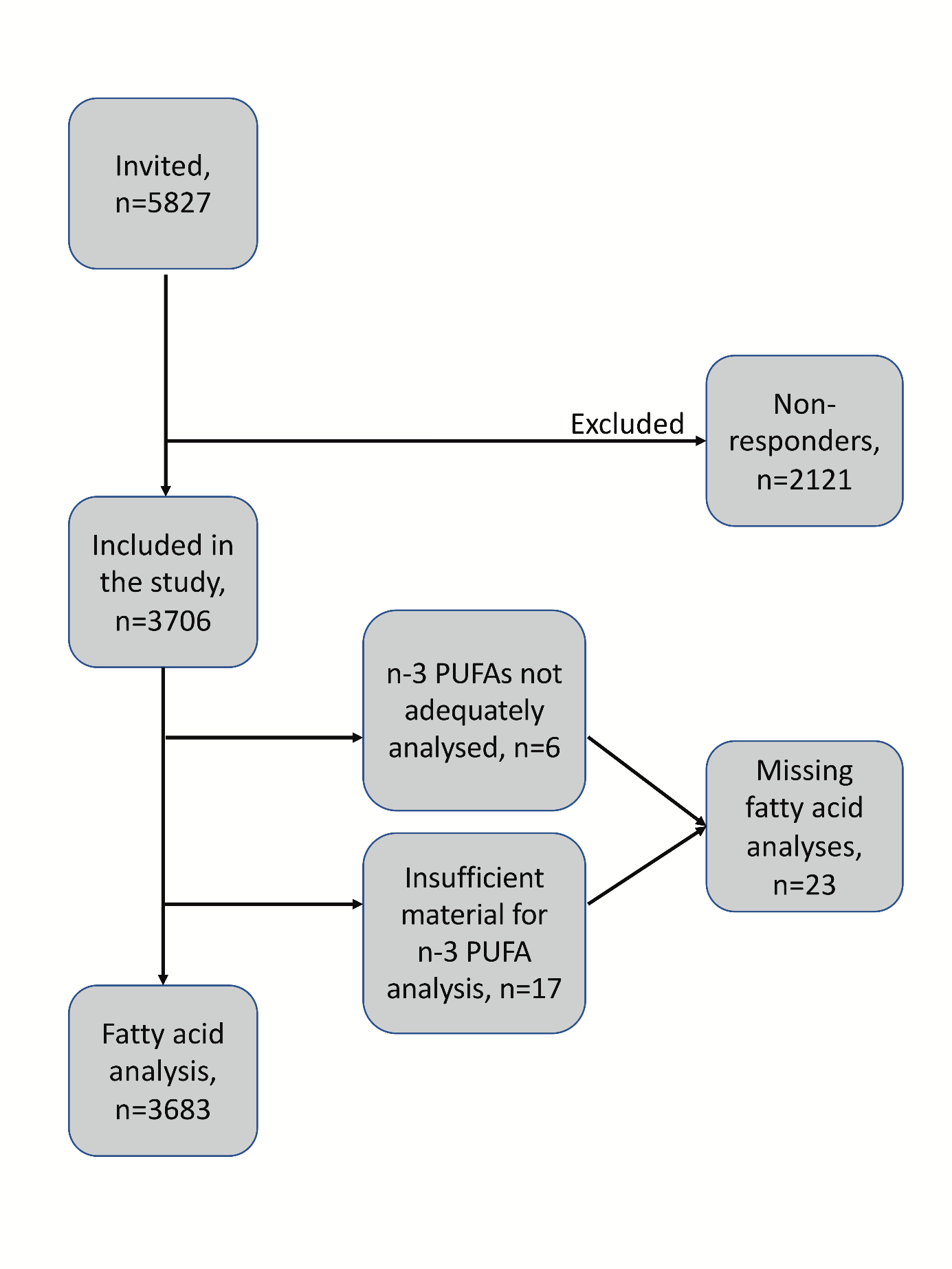 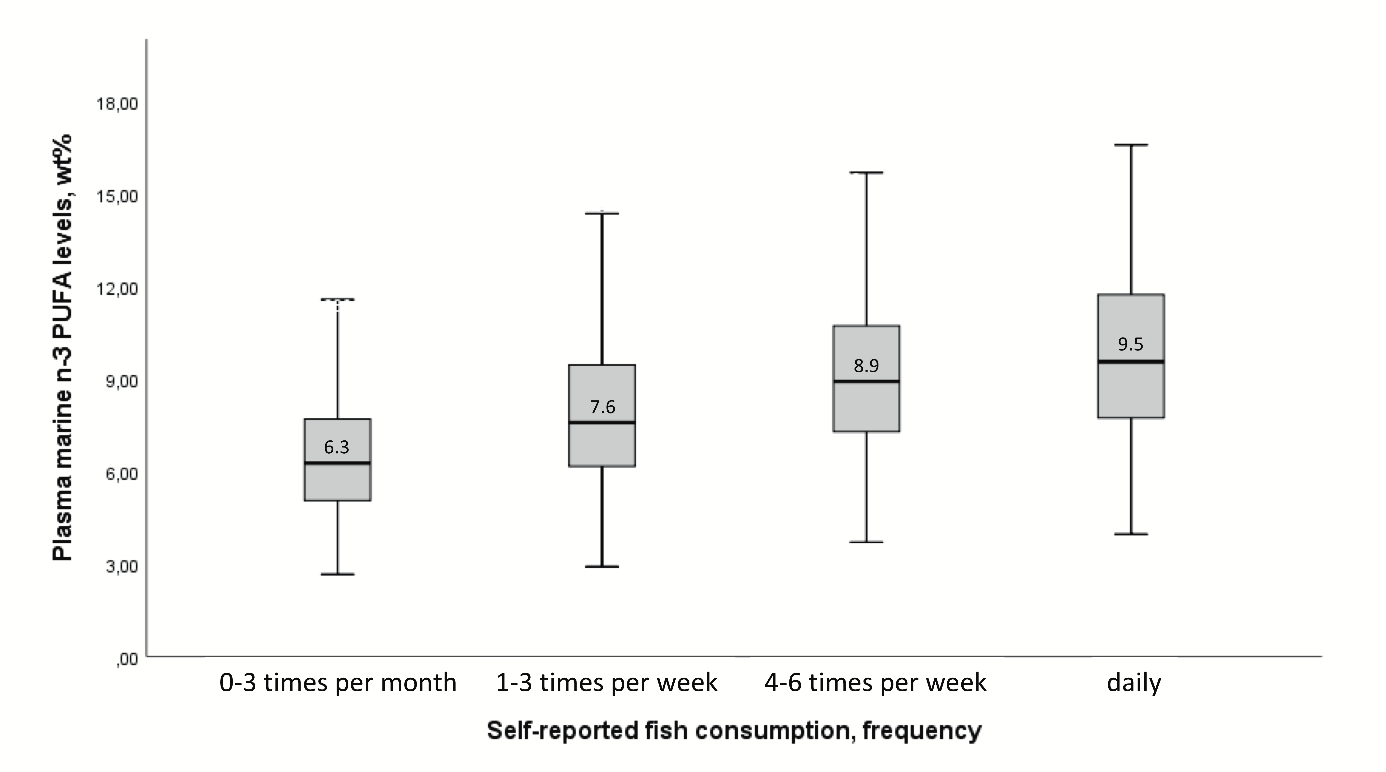 All patientsLowMediumHighp n-3 PUFA level (wt%)2.7-20.3≤ 6.626.63 – 8.86≥ 8.87Number of participants 3683122112361226EPA2.6 (1.4)1.4 (0.4)2.3 (0.5) 4.0 (1.3)<0.001DHA5.5 (1.4)4.0 (0.7)5.4 (0.6)7.0 (1.0)<0.001Age, years63.9 (0.6)63.9 (0.6)63.9 (0.6)63.6 (0.7)0.92Gender (Male), %51.355.850.647.6<0.001Fatty fish intake frequency, %      0-3 servings/month13.022.610.36.1<0.001      1-3 servings/week69.369.273.365.5<0.001      4-6 servings/week12.86.512.219.8<0.001      Daily4.91.74.38.7<0.001Daily fruit intake, %      51.250.351.651.70.58Daily vegetable intake, %58.956.459.760.70.44Current smoker, %14.520.314.09.2<0.001Physical activity (≥ 2 times weekly), %61.754.562.268.6<0.001Higher education, %46.539.748.351.6<0.001Systolic blood pressure, mmHg138 (19)138 (18)138 (19)137 (19)0.45Diastolic blood pressure, mmHg77 (10)77 (10)77 (10)77 (10)0.18Total cholesterol, mmol/L5.4 (1)5.4 (1)5.4 (1)5.5 (1)0.01HDL cholesterol, mmol/L1.5 (0.5)1.5 (0.5)1.5 (0.5)1.6 (0.5)<0.001LDL cholesterol, mmol/L3.3 (1)3.2 (1)3.3 (1)3.3 (1)0.04Triglycerides, mmol/L1.4 (0.7)1.5 (0.7)1.4 (0.7)1.2 (0.6)<0.001Fasting plasma glucose, mmol/L5.5 (1.0)5.6 (1.0)5.5 (1.0)5.4 (0.9)<0.001HbA1c, %5.8 (0.6)5.8 (0.6)5.8 (0.6)5.7 (0.5)<0.001Body mass index, kg/m227.1 (4.4)27.6 (4.7)27.4 (4.4)26.5 (4.1)<0.001eGFR, ml/min x 1.73m2 83 (12)83 (12)83 (12)84 (11)0.14Creatinine, µmol/L75.9 (14.4)76.7 (14.6)76.2 (14.3)74.8 (14.3)0.003cIMT, mm 0.73 (0.1)0.73 (0.1)0.73 (0.1)0.72 (0.1)0.04CRP, mg/L2.0 (1.9)2.1 (2.0)2.0 (1.9)1.9 (1.9)<0.001Hypertension, %62.063.461.561.10.45Hypercholesterolemia, % 52.647.654.255.80.001Cerebrovascular disease, % 3.74.63.63.10.14Coronary artery disease, % 7.07.86.96.40.42Diabetes mellitus, %8.510.79.15.7<0.001Obesity (BMI ≥ 30), %22.626.723.217.8<0.001CKD stages 3-5 (eGFR <60 ml/min x 1.73m2), % 3.95.23.92.50.003Medication, %      Diuretics3.13.13.03.10.98      Beta blockers13.414.213.312.60.51      Calcium channel blockers8.17.110.46.90.002      ACEi or ARB26.927.626.426.80.79      Lipid lowering drugs26.125.326.127.10.61Univariable linear regression analysisUnivariable linear regression analysisUnivariable linear regression analysisUnivariable linear regression analysisUnivariable linear regression analysisUnivariable linear regression analysisCardiovascular risk factors      n               Unstd. β-coeff. (95% CI)      n               Unstd. β-coeff. (95% CI)Std. β-coeff.pR2HDL cholesterol, mmol/L36800.03 (0.02, 0.03)0.14<0.0010.02LDL cholesterol, mmol/L36570.01 (0.001, 0.02)0.030.040.001Triglycerides, mmol/L 3680-0.05 (-0.06, -0.04)-0.20<0.0010.04Fasting glucose, mmol/L3675-0.03 (-0.04, -0.02)-0.07<0.0010.01HbA1c, %  3669-0.02 (-0.03, -0.002)-0.10<0.0010.01BMI, kg/m2 3683-0.18 (-0.24, -0.13) -0.11<0.0010.01Creatinine, mol/L 3663-0.25 (-0.43, -0.07)-0.050.0060.002cIMT, mm  3661-0.002 (-0.003, 0.00)-0.040.020.001CRP, mg/L3669-1.02 (-1.03, -1.01)-0.07<0.0010.004Multivariable linear regression analysisMultivariable linear regression analysisMultivariable linear regression analysisMultivariable linear regression analysisMultivariable linear regression analysisMultivariable linear regression analysisCardiovascular risk factors      n               Unstd. β-coeff. (95% CI)      n               Unstd. β-coeff. (95% CI)Std. β-coeff.pR2HDL cholesterol, mmol/L a36500.015 (0.01, 0.02)0.08<0.0010.27LDL cholesterol, mmol/L b36270.016 (0.01, 0.03)0.040.0030.27Triglycerides, mmol/L c3650-0.04 (-0.05, -0.03)-0.14<0.0010.18Fasting glucose, mmol/L d3646-0.001 (-0.01, 0.01)-0.0020.890.38HbA1c, % e 3640-0.01 (-0.014, -0.002)-0.040.0060.41BMI, kg/m f3617-0.14 (-0.19, -0.08) -0.08<0.0010.10Creatinine, mol/L g 3633-0.16 (-0.31, -0.002)-0.030.050.28cIMT, mm h 3634-0.001 (-0.002, -0.001)-0.010.420.05CRP, mg/L i3639-1.01 (-1.02, -1.00)-0.030.040.05Eicosapentaenoic acidEicosapentaenoic acidEicosapentaenoic acidEicosapentaenoic acidEicosapentaenoic acidEicosapentaenoic acidEicosapentaenoic acidCardiovascular risk factors     Unstd. β-coeff. (95% CI)     Unstd. β-coeff. (95% CI)     Unstd. β-coeff. (95% CI)Std. β-coeff.pR2HDL cholesterol, mmol/L a0.05 (0.04, 0.06)0.05 (0.04, 0.06)0.13<0.0010.29LDL cholesterol, mmol/L b0.01 (-0.01, 0.03)0.01 (-0.01, 0.03)0.010.360.27Triglycerides, mmol/L c-0.09 (-0.10, -0.07)-0.09 (-0.10, -0.07)-0.17<0.0010.19Fasting glucose, mmol/L d0.02 (-0.003, 0.03)0.02 (-0.003, 0.03)0.020.100.38HbA1c, % e -0.01 (-0.02, 0.001)-0.01 (-0.02, 0.001)-0.020.090.41BMI, kg/m2 f -0.20 (-0.30, -0.10) -0.20 (-0.30, -0.10) -0.06<0.0010.10Creatinine, mol/L g-0.38 (-0.67, -0.08)-0.38 (-0.67, -0.08)-0.040.010.28cIMT, mm h-0.002 (-0.004, 0.001)-0.002 (-0.004, 0.001)-0.020.190.05CRP, mg/L i-1.01 (-1.03, -1.00)-1.01 (-1.03, -1.00)-0.030.180.05Docosahexaenoic acidDocosahexaenoic acidDocosahexaenoic acidDocosahexaenoic acidDocosahexaenoic acidDocosahexaenoic acidDocosahexaenoic acidCardiovascular risk factors     Unstd. β-coeff. (95% CI)     Unstd. β-coeff. (95% CI)     Unstd. β-coeff. (95% CI)Std. β-coeff.pR2HDL cholesterol, mmol/L a0.01 (-0.004, 0.02)0.020.250.27LDL cholesterol, mmol/L b0.04 (0.03, 0.06)0.07<0.0010.28Triglycerides, mmol/L c-0.04 (-0.06, -0.03)-0.09<0.0010.17Fasting glucose, mmol/L d-0.02 (-0.03, 0.001)-0.020.070.38HbA1c, % e -0.02 (-0.03, -0.01)-0.040.0010.41BMI, kg/m2 f -0.27 (-0.36, -0.17) -0.09<0.0010.10Creatinine, mol/L g-0.18 (-0.46, 0.11)-0.020.230.28cIMT, mm h0.001 (-0.003, 0.002)-0.0030.840.05CRP, mg/L i-1.02 (-1.03, -1.00)-0.040.020.05